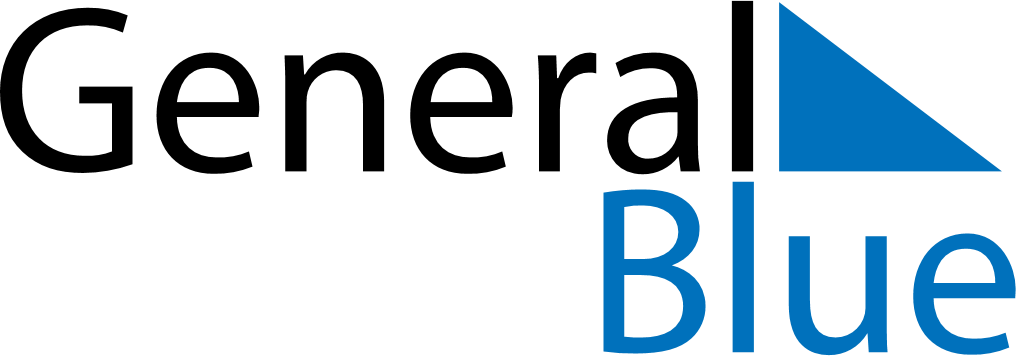 July 2024July 2024July 2024July 2024July 2024July 2024Telsiai, LithuaniaTelsiai, LithuaniaTelsiai, LithuaniaTelsiai, LithuaniaTelsiai, LithuaniaTelsiai, LithuaniaSunday Monday Tuesday Wednesday Thursday Friday Saturday 1 2 3 4 5 6 Sunrise: 4:49 AM Sunset: 10:20 PM Daylight: 17 hours and 30 minutes. Sunrise: 4:50 AM Sunset: 10:19 PM Daylight: 17 hours and 28 minutes. Sunrise: 4:51 AM Sunset: 10:18 PM Daylight: 17 hours and 27 minutes. Sunrise: 4:52 AM Sunset: 10:18 PM Daylight: 17 hours and 25 minutes. Sunrise: 4:53 AM Sunset: 10:17 PM Daylight: 17 hours and 24 minutes. Sunrise: 4:54 AM Sunset: 10:16 PM Daylight: 17 hours and 22 minutes. 7 8 9 10 11 12 13 Sunrise: 4:55 AM Sunset: 10:16 PM Daylight: 17 hours and 20 minutes. Sunrise: 4:56 AM Sunset: 10:15 PM Daylight: 17 hours and 18 minutes. Sunrise: 4:58 AM Sunset: 10:14 PM Daylight: 17 hours and 16 minutes. Sunrise: 4:59 AM Sunset: 10:13 PM Daylight: 17 hours and 13 minutes. Sunrise: 5:00 AM Sunset: 10:12 PM Daylight: 17 hours and 11 minutes. Sunrise: 5:02 AM Sunset: 10:11 PM Daylight: 17 hours and 9 minutes. Sunrise: 5:03 AM Sunset: 10:10 PM Daylight: 17 hours and 6 minutes. 14 15 16 17 18 19 20 Sunrise: 5:04 AM Sunset: 10:08 PM Daylight: 17 hours and 3 minutes. Sunrise: 5:06 AM Sunset: 10:07 PM Daylight: 17 hours and 1 minute. Sunrise: 5:07 AM Sunset: 10:06 PM Daylight: 16 hours and 58 minutes. Sunrise: 5:09 AM Sunset: 10:04 PM Daylight: 16 hours and 55 minutes. Sunrise: 5:11 AM Sunset: 10:03 PM Daylight: 16 hours and 52 minutes. Sunrise: 5:12 AM Sunset: 10:02 PM Daylight: 16 hours and 49 minutes. Sunrise: 5:14 AM Sunset: 10:00 PM Daylight: 16 hours and 46 minutes. 21 22 23 24 25 26 27 Sunrise: 5:15 AM Sunset: 9:58 PM Daylight: 16 hours and 43 minutes. Sunrise: 5:17 AM Sunset: 9:57 PM Daylight: 16 hours and 39 minutes. Sunrise: 5:19 AM Sunset: 9:55 PM Daylight: 16 hours and 36 minutes. Sunrise: 5:21 AM Sunset: 9:54 PM Daylight: 16 hours and 33 minutes. Sunrise: 5:22 AM Sunset: 9:52 PM Daylight: 16 hours and 29 minutes. Sunrise: 5:24 AM Sunset: 9:50 PM Daylight: 16 hours and 26 minutes. Sunrise: 5:26 AM Sunset: 9:48 PM Daylight: 16 hours and 22 minutes. 28 29 30 31 Sunrise: 5:28 AM Sunset: 9:46 PM Daylight: 16 hours and 18 minutes. Sunrise: 5:29 AM Sunset: 9:45 PM Daylight: 16 hours and 15 minutes. Sunrise: 5:31 AM Sunset: 9:43 PM Daylight: 16 hours and 11 minutes. Sunrise: 5:33 AM Sunset: 9:41 PM Daylight: 16 hours and 7 minutes. 